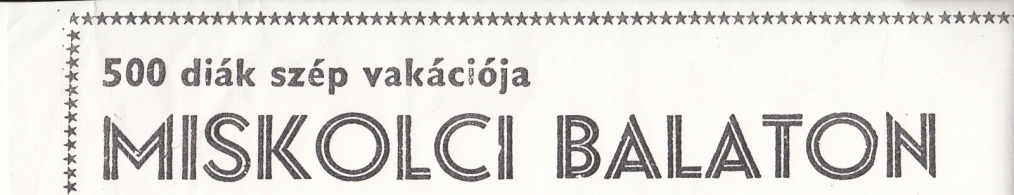 Balatonfenyvesen az egyik árnyas utcában húzódik meg a miskolci Kilián Gimnázium KlSZ-szervezetének vízitelepe. Évekkel ezelőtt a mintegy ezeregyszáz négyszögölnyi terület a Balaton vad hullámainak, s az elárvult partnak ölelkezési pontja volt. Esztendők szorgalmas munkájába tellett, amíg a most már kulturált zöldövezetet elhódították a lápos Balatontól. A Lenin Kohászati Művek kétkezi munkásai, kőművesek, hegesztők és értelmiségiek fáradoztak nyaranta azon, hogy a munkásgimnázium tanulói kellemesen tölthessék a vakáció napjait.A gimnázium jó tíz esztendővel ezelőtt a Bükkben szerette volna felépíteni állandó nyári táborát. A gazdag kirándulóhelyet üdülés céljára nem tartották megfelelőnek a tanulók, talán azért, mert könnyen elérhető, s közel van Miskolchoz. Így jutott eszükbe az a gondolat, hogy a Balaton partján vetik meg lábukat. Először az északi oldalon kísérleteztek, ott verték le sátraikat, de állandó táborhelyet nem találtak. Később, a balatonfenyvesi tanács és a Somogy megyei Tanács baráti és megértő gesztusaként olcsó telekhez jutottak. Így öt esztendővel ezelőtt megépíthették az impozáns ebédlőt és a csinos víkendházakból álló vízitelepet. A hatalmas munka elindítója es szervezője Palumby Gyula igazgatóhelyettes volt. Az akarategység szilárdságára jellemző, hogy a gimnázium, a szülői munkaközösség, az ifjúsági szövetség, a Lenin Kohászati Művek és a DIGÉP közös feladatának tekintette a vízitelep létrehozását. A gimnázium falai között tanuló építőipari technikum diákjai társadalmi munkában, gyakorlati feladatként vállalkoztak a kivitelezésre. Amíg teljesen meg nem építették a tábort, a diákok kétszer kéthetes munkavállalásra utaztak a Balaton partjára. A hősi időszak minden mozzanatát őrzi az építési napló, amely egyben annak is tudója, hogy a sok százezer forintot érő vízitelep társadalmi munka, társadalmi összefogás szülötte.Ez önmagában véve a tábor krónikájának csak egy darabkája. A fenntartás és az üdültetés módozatai vonzottak bennünket a Kilián Gimnázium igazgatóhelyettesi irodájába, hogy a példaadás lehetőségével megtudakoljuk Palumby Gyulától: milyen forrásokból teremtik elő az üdülőtábor fenntartásának költségeit, hogyan bonyolódik a táboroztatás? Egy-egy alkalommal 100 diákot üdültetünk. Az idén öt turnus kap helyet a táborban. A diákok között lesz sok elsős is, ugyanis az a célunk, hogy már a táborban megismerkedhessenek jövendő tanítványaink az iskola szellemével, a közösségi együvé tartozás általunk rokonszenvesnek tartott módozataival. A tábor fenntartása nagy feladatot ró az iskolára. De mi évről évre kivágjuk magunkat a szorító anyagi gondokból. Diákjaink év közben munkát vállalnak a kohászat kertészetében, s a keresett összeget elhelyezik a diák-takarékpénztárban. Tanulóink az idén részt vettek a stadion építésében is; keresményüket a táborozás költségeire fordították. Mindezeken kívül működik iskolánkban egy KISZ-büfé. A vendéglátóipari vállalat adja az alapanyagot, s tanítványaink, miközben gyakorolják a kereskedelem formuláit, odaadó társadalmi munkájukkal a KISZ pénztárát is gyarapítják. Télen korcsolyapályát építünk, ennek jövedelmét szintén táborozásra fordítjuk.― Úgy értesültünk, hogy a legjobb diákok térítésmentesen üdülnek Balatonfenyvesen.― Valóban. A közel félezer gyerek közül a legjobb száz tanulót ingyen üdültetjük, további százat pedig féláron.― A Kilián Gimnáziumban nemrégiben nagy sikerű hangversenyt rendeztek. Úgy tudjuk, hogy nemcsak művészileg volt értékes az ózdi gimnáziummal közösen megtartott kórusest, hanem anyagi szempontból is. ― Az est sikeres volt. A bevételt a most felfejlődőben levő 50 tagú énekkar üdültetésére fordítjuk. Azt tervezzük, hogy Balatonfenyvesen afféle ,,dalfesztivált" rendezünk. Az énekkarral szeretnénk fellépni a Balaton más üdülőhelyein is. Az idén még jobb művészeti műsorokat szervezünk, mint tavaly, ugyanis a fenyvesi tanács minden esztendőben számol jelenlétünkkel, és természetesen a község kulturális életének felpezsdítésével is.	A beszélgetés utolsó mondatainál megjelent az igazgatóhelyettesi szobában három gyári dolgozó. Az egyik örömmel mondta: 	― Meghoztuk a tábor burgonyahámozójának tárcsáját.Palumby Gyula hálásan köszöni a fáradozást, a végszóra érkező, segíteni kész szülők megjelenésével kapcsolatban semmit sem mond. Az újságíróra bízza a következtetés levonását; a munkásgimnáziumnak őszinte patrónusai vannak. A gyárak ölében meghúzódó kolóniák gimnazistái csak ily módon kaphattak meg a Balatonból egy nagyon értékes darabkát.Párkány László: „Miskolci Balaton. 500 diák szép vakációja”, in: Észak-Magyarország 1968. jún. 21.